                     PROPOSIÇÕES 02 – Vereador Astor José Ely                     INDICAÇÃO – 004/2023O Vereador Astor José Ely, indica ao Excelentíssimo Senhor Prefeito Municipal em conjunto com a Secretaria Municipal de Obras nos termos regimentais e ouvido o plenário, que seja feito a manutenção da Rua Irmã Arabella até a Rua Leopoldo Dahmer.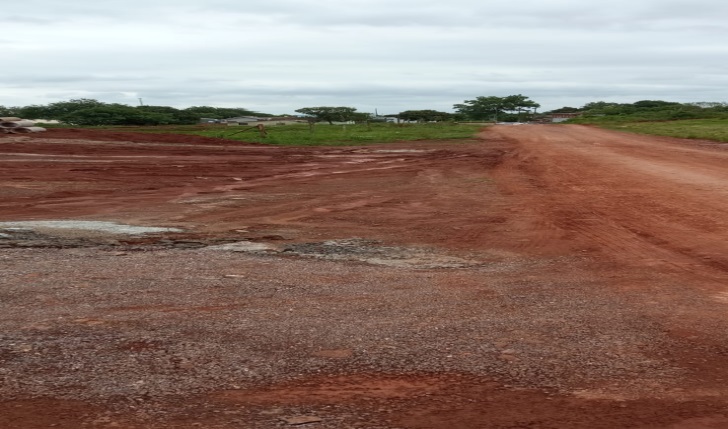                                                        MENSAGEM JUSTIFICATIVA:               Senhor Presidente;               Senhores Vereadores:             A Rua Irmã Arabella precisa de melhorias urgentemente, pois é cercada por indústrias calçadistas e encontra-se em péssimas condições para que os proprietários Adriano, Felipe e Roque possam receber e enviar suas produções. O trecho que necessita de melhorias vai da Rua Irmã Arabella até Rua Leopoldo Dahmer.                                                                                            Atenciosamente,                                                 Bom Retiro do Sul, 05 de dezembro de 2023.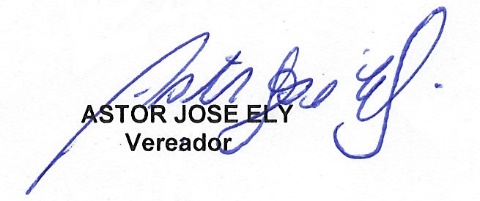 